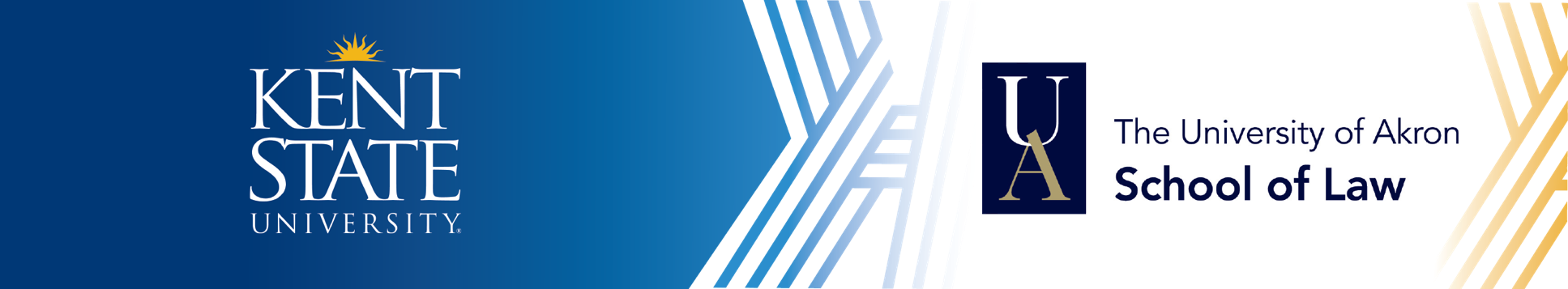 Bachelor of Business Administration in Finance to Juris Doctor (JD)* The Bachelor of Business Administration in Finance requires 9 total credit hours of Accounting or Finance Electives. An academic advisor in the Ambassador Crawford College of Business and Entrepreneurship will submit an exception form for one three credit hour course to be substituted for the final three credit hours of Accounting or Finance Electives.University of Akron School of Law JD 3 + 3Partnership ProcessQuestions about the Kent State University to UA School of Law Juris Doctor (JD) 3 + 3 Program can be directed to Enrollment Management Academic Partnerships: pathways@kent.edu.Graduation RequirementsRequirements to graduate with the BBA degree program: To graduate, students must have minimum 120 credit hours, 39 upper-division credit hours of coursework, a minimum 2.000 major GPA and minimum 2.000 overall GPA. Students must earn a minimum C grade in COMM 15000, ENG 21011, MATH 11010 (or placement out of MATH 11010), FIN 26074, FIN 26086 and FIN 36053 and all required finance (FIN) major courses. They must also fulfill an approved experiential learning course, a two-course diversity requirement (domestic and global), complete a writing intensive course with a minimum C (2.000) grade. More specific graduation requirement information can be found in the Academic Policies section of the Kent State University Catalog (www.kent.edu/catalog).This information is provided solely for the convenience of the reader, and KSU expressly disclaims any liability which may otherwise be incurred. This publication is neither a contract nor an offer to make a contract. While every effort has been made to ensure the accuracy of the information, KSU reserves the right to make changes at any time with respect to course offerings, degree requirements, services provided, or any other subject addressed herein.It is recommended that students intending to pursue the Bachelor of Business Administration in Finance through Kent State University consult with academic advisors at Kent State University.Contact InformationUniversity of Akron School of Law
Akron Law Office of Admissions		
1-800-425-7668
lawadmissions@uakron.edu Kent State	 University
Academic Partnerships
330-672-7341
pathways@kent.eduLast Updated February 2024Course Subject and TitleCreditHoursUpper-Division Semester One: [16 Credit Hours] Kent State University Semester One: [16 Credit Hours] Kent State University Semester One: [16 Credit Hours] Kent State University BUS 10123 Exploring Business3COMM 15000 Introduction to Human Communication (KADL)3MATH 11010 Algebra for Calculus (KMCR)3UC 10001 Flashes 1011Kent Core Requirement3Kent Core Requirement3Semester Two: [16-18 Credit Hours] Kent State UniversitySemester Two: [16-18 Credit Hours] Kent State UniversitySemester Two: [16-18 Credit Hours] Kent State UniversityCIS 24053 Introduction to Computer Applications3ECON 22060 Principles of Microeconomics (KSS)3MATH 11012 Intuitive Calculus (KMCR)or MATH 12002 Analytic Geometry and Calculus I (KMCR)3-5UC 10162 Introduction to Professional Development1Kent Core Requirement3Kent Core Requirement3Semester Three: [18 Credit Hours] Kent State UniversitySemester Three: [18 Credit Hours] Kent State UniversitySemester Three: [18 Credit Hours] Kent State UniversityACCT 23020 Introduction to Financial Accounting3ECON 22061 Principles of Macroeconomics (KSS)3FIN 26074 Legal Environment of Business3MGMT 24163 Principles of Management3Kent Core Requirement3Kent Core Requirement3Semester Four: [18 Credit Hours] Kent State UniversitySemester Four: [18 Credit Hours] Kent State UniversitySemester Four: [18 Credit Hours] Kent State UniversityACCT 23021 Introduction to Managerial Accounting3BUS 30062 Advanced Professional Development3■FIN 26086 Principles of Financial Modeling3FIN 36051 The Financial System3■FIN 36053 Business Finance3■BA 24056 Business Analytics I3Course Subject and TitleCreditHoursUpper-Division Semester Five: [18 Credit Hours] Kent State UniversitySemester Five: [18 Credit Hours] Kent State UniversitySemester Five: [18 Credit Hours] Kent State UniversityRequired for progression in the major: Minimum 2.000 overall GPA, minimum C grade in COMM 15000, ENG 21011, MATH 11010, FIN 26074, FIN 26086 and FIN 36053 and all required Finance major courses	Required for progression in the major: Minimum 2.000 overall GPA, minimum C grade in COMM 15000, ENG 21011, MATH 11010, FIN 26074, FIN 26086 and FIN 36053 and all required Finance major courses	Required for progression in the major: Minimum 2.000 overall GPA, minimum C grade in COMM 15000, ENG 21011, MATH 11010, FIN 26074, FIN 26086 and FIN 36053 and all required Finance major courses	BA 34060 Operations Management3■MKTG 25010 Principles of Marketing3FIN 36054 Intermediate Corporate Finance3■FIN 36059 Intermediate Investments3■FIN 36086 Advanced Financial Modeling3■Kent Core Requirement3Semester Six: [18 Credit Hours] Kent State UniversitySemester Six: [18 Credit Hours] Kent State UniversitySemester Six: [18 Credit Hours] Kent State UniversityRequired: minimum overall 2.000 GPA. Note: completion of The Assurance of Learning Assessment given in FIN 46059 and MGMT 44285Required: minimum overall 2.000 GPA. Note: completion of The Assurance of Learning Assessment given in FIN 46059 and MGMT 44285Required: minimum overall 2.000 GPA. Note: completion of The Assurance of Learning Assessment given in FIN 46059 and MGMT 44285FIN 46064 International Business Finance3■MGMT 44285 Integrated Business Policy and Strategy3■FIN 46059 Applied Financial Management Strategies (ELR) (WIC)3■Accounting or Finance Electives*6■Kent Core Requirement3104-106 Total Credit Hours of Prerequisite Coursework at Kent State University104-106 Total Credit Hours of Prerequisite Coursework at Kent State University104-106 Total Credit Hours of Prerequisite Coursework at Kent State UniversityTo be transferred from University of Akron School of Law upon completion of the Juris Doctor degreeTo be transferred from University of Akron School of Law upon completion of the Juris Doctor degreeTo be transferred from University of Akron School of Law upon completion of the Juris Doctor degreeTo be transferred from University of Akron School of Law upon completion of the Juris Doctor degreeTo be transferred from University of Akron School of Law upon completion of the Juris Doctor degreeUA CourseUA Credit HoursKSU CourseKSU Credit HoursUpper DivisionLAWX 611 Contracts4TRAN 4X0004■LAWX 625 Torts4TRAN 4X0004■LAWX 601 Civil Procedure – Federal Jurisdiction3TRAN 4X0003■LAWX 619 Legal Analysis, Research, and Writing (LARW) I3TRAN 4X0003■LAWX 602 Civil Procedure – Federal Litigation3TRAN 4X0003■LAWX 645 Property4TRAN 4X0004■LAWX 607 Criminal Law3TRAN 4X0003■LAWX 620 Legal Analysis, Research, and Writing (LARW) II3TRAN 4X0003■LAWX 676 Legislation Regulation2TRAN 4X0002■Total Credit Hours Transferred from UA: Minimum 29 (14-16 needed to reach 120 total credit hours for Bachelor of Business Administration, dependent upon number of hours completed prior to transfer to UA)Total Credit Hours Transferred from UA: Minimum 29 (14-16 needed to reach 120 total credit hours for Bachelor of Business Administration, dependent upon number of hours completed prior to transfer to UA)Total Credit Hours Transferred from UA: Minimum 29 (14-16 needed to reach 120 total credit hours for Bachelor of Business Administration, dependent upon number of hours completed prior to transfer to UA)Total Credit Hours Transferred from UA: Minimum 29 (14-16 needed to reach 120 total credit hours for Bachelor of Business Administration, dependent upon number of hours completed prior to transfer to UA)Total Credit Hours Transferred from UA: Minimum 29 (14-16 needed to reach 120 total credit hours for Bachelor of Business Administration, dependent upon number of hours completed prior to transfer to UA)Minimum 120 Total Credit Hours to Graduate with Bachelor of Business Administration in Finance, including UA transfer coursework, from Kent State UniversityMinimum 120 Total Credit Hours to Graduate with Bachelor of Business Administration in Finance, including UA transfer coursework, from Kent State UniversityMinimum 120 Total Credit Hours to Graduate with Bachelor of Business Administration in Finance, including UA transfer coursework, from Kent State UniversityMinimum 120 Total Credit Hours to Graduate with Bachelor of Business Administration in Finance, including UA transfer coursework, from Kent State UniversityMinimum 120 Total Credit Hours to Graduate with Bachelor of Business Administration in Finance, including UA transfer coursework, from Kent State UniversityWhile a Kent State University StudentDuring or before first year at KSU, student discusses KSU 3+3 Degree Pathways with KSU academic advisor. Student completes 3+3 Program Interest Form as soon as the first semester.Student prepares for and takes the LSAT by semester four or the summer following semester four at KSU.Student consults with KSU academic advisor and submits 3+3 Program Eligibility Verification Form by the time they apply for admission.Upon satisfying the UA LSAT score requirement, student applies for admission to University of Akron School of Law by semester four or the summer following semester four at KSU. Students should consult UA regarding current application requirements and deadlines.Review UA Financial Aid information. All students admitted into Akron Law through the 3+3 program are automatically considered for Akron Law scholarships. No separate scholarship application is needed. Please note that Kent State University students who matriculate at Akron Law as part of the 3+3 program are considered Akron Law students and not KSU undergraduate students. Therefore, these students are no longer eligible to receive any undergraduate scholarships which they may have received from KSU.Student submits required credentials and a Credential Assembly Service (CAS) Report through the Law School Admission Council (LSAC) portal. Questions about the LSAC CAS should be directed to UA. While a University of Akron School of Law StudentDuring the spring semester of their first year of law school, student completes Application for Undergraduate Reenrollment at Kent State University. Upon completing 29 hours in the UA JD program, student requests official transcript to be sent from UA to Kent State University.  Once reenrolled at KSU, student applies for graduation from KSU. Students must reenroll within a year of their last semester of attendance to maintain their catalog year. See Catalog Rights and Exclusions. KSU academic advisor completes UA JD 3+3 Partnership Transfer Credit Form and sends to Credit Transfer Office.  Credit Transfer Office applies transfer credit to student transcript. 